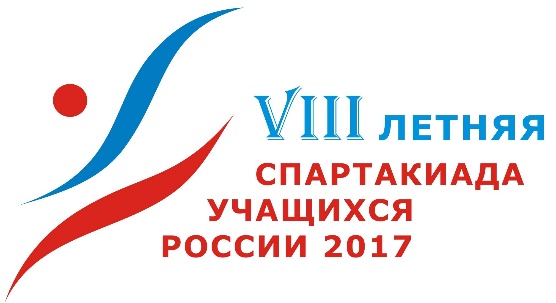 ИНФОРМАЦИОННЫЙ БЮЛЛЕТЕНЬ № 126 августа 2017Продолжается заключительная часть финального этапа VIII летней спартакиады учащихся России 2017 года. Со сроками и местами проведения ближайших соревнований можно ознакомиться на с. 32.Завершились четыре вида спортивной программы Спартакиады:- в г. Москва прошли соревнования по конному спорту: 1 место – Москва, 2 место – Московская область, 3 место – Ярославская область; - в г. Химки (Московская область) состоялись соревнования по бейсболу: победителем стала команда Москвы, на 2 месте расположилась команда Московской области, на 3 месте – команда Санкт-Петербурга;- в г. Краснодар закончились соревнования по гребле на байдарках и каноэ, призерами стали: 1 место – Тверская область, 2 место – Москва, 3 место – Краснодарский край;- в г. Славянск-на-Кубани (Краснодарский край) завершились соревнования по настольному теннису. Результаты будут опубликованы в следующем бюллетене.Начались соревнования: - в г. Волгодонск (Ростовская область) -  по хоккею на траве (юноши), в которых принимают участие команды из 10 субъектов Российской Федерации, всего 182 человека, в том числе 163 спортсменов и 19 тренеров; - в г. Туапсе (Краснодарский край) -  по водному поло (девушки). С решением комиссии по допуску участников можно будет ознакомиться в следующем бюллетене.Всего в соревнованиях Спартакиады уже приняли участие 8702 человека из 83 субъектов Российской Федерации, в том числе 6831 спортсмен (из них 3488 юношей и 3343 девушки) и 1872 тренер. Общее количество участников Спартакиады*Субъекты Российской Федерации участвуют в нескольких видах спорта **Спортивные школы участвуют в нескольких видах спортаРезультаты общекомандного первенства среди спортивных сборных команд субъектов Российской Федерации(закончились 42 «зачетных» спортивных дисциплин программы из 55)Результаты общекомандного первенства среди спортивных сборных команд субъектов Российской Федерации по видам спортаИтоги командного первенства среди Организаций – спортивных школ, ЦОП, спортивных клубов и т.п.(пункт 6.3.3 Положения о спортивных соревнованиях Спартакиады)ДзюдоРегби (юноши)ТриатлонКоличество участниковКоличество участников по видам спортаРаспределение медалей и призовых мест между субъектами РФРаспределение медалей и призовых мест по видам спорта между субъектами РФПобедители и призеры Спартакиады по видам спортаБейсболг. Химки  (Московская область)					31июля – 07 августа 2017 г.  ЮношиГребля на байдарках и каноэг. Краснодар							            	02 – 07 августа 2017 г.  Юноши   С-1     200м  С-1     1000м  К-1     200м  К-1     1000м  К-2     200м  К-2     1000м  С-2     1000м  К-4     1000м  С-4     1000мДевушки   К-1     200мК-1   500мК-2   500м  С-1     200мС-2   500мК-4   500мКонный спорт г. Москва								31 июля – 6 августа 2017 г.  Личные соревнования – конкурКомандные соревнования – конкурЛичные соревнования – выездкаКомандные соревнования – выездкаЛичные соревнования - троеборьеКомандные соревнования - троеборьеСроки и места проведения ближайших финальных соревнований СпартакиадыКоординаты главного секретариатаг. Ростов-на-ДонуЭлектронная почта spartakiada@inbox.ruТелефон: 8 (863) 269-78-42Следующий бюллетень выйдет 07 августа 2017 годаГлавный секретариат Спартакиады№Вид спортаКол-во СРФ*Кол-во СШ**Количество участниковКоличество участниковКоличество участниковКоличество участниковКоличество участников№Вид спортаКол-во СРФ*Кол-во СШ**ЮношиДевушкиВсего спортсменовТренерыВсегоВсего82348833436831187187021Бадминтон26528582167452122Баскетбол1444120120240562963Бейсбол8128128301584Бокс448130111511625Велоспорт-БМХ005Велоспорт-маунтинбайк1834514899351347Велоспорт-трек006Велоспорт-шоссе29134100234783127Водное поло - 12154154361908Волейбол1253144143287483359Пляжный волейбол26434048884413210Гандбол10181571563134635911Гольф9917926144012Гребля на байдарках и каноэ281881012895634513Гребной слалом21451051503418414Дзюдо4372601325118315Каратэ406886671536221516Конный спорт301311012313726017Легкая атлетика4924227551712364021Настольный теннис2157581153014518Парусный спорт24 5289791683820619Плавание281481452935634920Прыжки в воду13214238802810821Прыжки на батуте27365044942712122Пулевая стрельба4482105952006226223Регби1219223873105436424Самбо5010889881775323025Синхронное плавание14251461464018626Софтбол9141051052813327Спортивная борьба (вольная борьба)377295871826024228Спортивная гимнастика3763 89881778726429Стендовая стрельба86828961911530Стрельба из лука315662641263816431Теннис1222313465238832Триатлон19373774199333Тхэквондо-ВТФ385046964414034Тяжелая атлетика4376124701945424835Футбол14511791593385439236Хоккей на траве101631643273936637Художественная гимнастика25491971975725438Шахматы15353030601575МестоСубъект Российской ФедерацииИтоговая сумма очковМестоСубъект Российской ФедерацииИтоговая сумма очковI группа – 2 млн. человек и болееI группа – 2 млн. человек и болееI группа – 2 млн. человек и более1Москва33102Санкт-Петербург26443Московская область25304Краснодарский край22635Ростовская область16276Свердловская область13357Республика Татарстан 12888Самарская область10549Челябинская область105010Красноярский край104711Республика Башкортостан 85512Воронежская область79213Волгоградская область67014Новосибирская область62315Нижегородская область51516Кемеровская область43617Ставропольский край43018Саратовская область38220Алтайский край38019Иркутская область29021Республика Дагестан 23022Пермский край22623Республика Крым21524Оренбургская область142II группа – до 2 млн. человек      II группа – до 2 млн. человек      II группа – до 2 млн. человек      1Ленинградская область7032Приморский край6333Тюменская область4354ХМАО- Югра4225Пензенская область3636Хабаровский край3347Удмуртская Республика3188Рязанская область2989Ярославская область29010Липецкая область24611Вологодская область24012Чувашская Республика21913Белгородская область20614Астраханская область20315Омская область16216Архангельская область15417Ульяновская область15118Забайкальский край14119Курская область13120Тверская область12921Ивановская область12122Калужская область12123Брянская область9924Владимирская область9225Томская область7626Кировская область7027Тульская область4428Чеченская Республика1729Тамбовская область5III группа – до 1 млн. человекIII группа – до 1 млн. человекIII группа – до 1 млн. человек1РСО-Алания2682Калининградская область2323Республика Саха (Якутия) 2144Республика Мордовия 1415Кабардино-Балкарская Республика1156Костромская область1057Республика Коми 1038Республика Адыгея 979Курганская область9210Сахалинская область8411Псковская область8212Республика Бурятия 7913Севастополь7814Смоленская область7815Амурская область7316Орловская область7117Новгородская область6518ЯНАО4919Республика Карелия  4820Республика Марий Эл 4221Республика Хакасия 4222Республика Алтай 3623Республика Тыва 2424Мурманская область1225Республика Калмыкия 1026Камчатский край827Магаданская область828Карачаево-Черкесская Республика629Ненецкий АО130Республика Ингушетия 1МестоСубъект Российской ФедерацииБейсболБейсболБейсболГребля на байдарках и каноэГребля на байдарках и каноэГребля на байдарках и каноэМестоСубъект Российской ФедерацииСумма очковМесто Очки команд зачетаСумма очковМесто Очки команд зачетаI группа – 2 млн. человек и болееI группа – 2 млн. человек и болееI группа – 2 млн. человек и болееI группа – 2 млн. человек и болееI группа – 2 млн. человек и болееI группа – 2 млн. человек и болееI группа – 2 млн. человек и болееI группа – 2 млн. человек и более1Москва180892752Санкт-Петербург3701586553Московская область2751657504Краснодарский край845993705Ростовская область1364656Свердловская область35716237Республика Татарстан 32814278Самарская область33215259Челябинская область15356010Красноярский край11Республика Башкортостан 519181912Воронежская область18794013Волгоградская область219123114Новосибирская область15Нижегородская область602231216Кемеровская область17Ставропольский край18Саратовская область16575019Алтайский край199113320Иркутская область21Республика Дагестан 22Пермский край23Республика Крым24Оренбургская областьII группа – до 2 млн. человек      II группа – до 2 млн. человек      II группа – до 2 млн. человек      II группа – до 2 млн. человек      II группа – до 2 млн. человек      II группа – до 2 млн. человек      II группа – до 2 млн. человек      II группа – до 2 млн. человек      1Ленинградская область2Приморский край56050317213Тюменская область4ХМАО- Югра5Пензенская область6Хабаровский край7507Удмуртская Республика8Рязанская область31813299Ярославская область65510Липецкая область621241111Вологодская область12Чувашская Республика13Белгородская область14Астраханская область191103515Омская область571221316Архангельская область540201517Ульяновская область525191718Забайкальский край19Курская область20Тверская область6818021Ивановская область22Калужская область23Брянская область24Владимирская область25Томская область26Кировская область27Тульская область28Чеченская Республика29Тамбовская областьIII группа – до 1 млн. человекIII группа – до 1 млн. человекIII группа – до 1 млн. человекIII группа – до 1 млн. человекIII группа – до 1 млн. человекIII группа – до 1 млн. человекIII группа – до 1 млн. человекIII группа – до 1 млн. человек1РСО-Алания2Калининградская область63825103Республика Саха (Якутия) 4Республика Мордовия 5Кабардино-Балкарская Республика6Костромская область46556921147Республика Коми 8Республика Адыгея 9Курганская область10Сахалинская область11Псковская область66727812Республика Бурятия 13Севастополь14Смоленская область15Амурская область16Орловская область17Новгородская область69228718ЯНАО19Республика Карелия  20Республика Марий Эл 65026921Республика Хакасия 22Республика Алтай 23Республика Тыва 24Мурманская область25Республика Калмыкия 26Камчатский край27Магаданская область28Карачаево-Черкесская Республика29Ненецкий АО30Республика Ингушетия МестоСубъект Российской ФедерацииКонный спортКонный спортКонный спортМестоСубъект Российской ФедерацииСумма очковМесто Очки команд зачетаI группа – 2 млн. человек и болееI группа – 2 млн. человек и болееI группа – 2 млн. человек и болееI группа – 2 млн. человек и болееI группа – 2 млн. человек и более1Москва962,51802Санкт-Петербург191,510353Московская область8632754Краснодарский край256,55605Ростовская область3614276Свердловская область2167507Республика Татарстан 123128Самарская область9Челябинская область24365510Красноярский край7181911Республика Башкортостан 2201512Воронежская область16152513Волгоградская область14Новосибирская область21494015Нижегородская область47,5132916Кемеровская область10172117Ставропольский край18Саратовская область19Алтайский край13162320Иркутская область21Республика Дагестан 22Пермский край23Республика Крым24Оренбургская областьII группа – до 2 млн. человек      II группа – до 2 млн. человек      II группа – до 2 млн. человек      II группа – до 2 млн. человек      II группа – до 2 млн. человек      1Ленинградская область3054652Приморский край3Тюменская область98,512314ХМАО- Югра220155Пензенская область6Хабаровский край7Удмуртская Республика8Рязанская область9Ярославская область34937010Липецкая область11Вологодская область12Чувашская Республика13Белгородская область14Астраханская область15Омская область16Архангельская область17Ульяновская область18Забайкальский край19Курская область20Тверская область21Ивановская область4191722Калужская область127,5113323Брянская область24Владимирская область25Томская область26Кировская область2201527Тульская область28Чеченская Республика29Тамбовская областьIII группа – до 1 млн. человекIII группа – до 1 млн. человекIII группа – до 1 млн. человекIII группа – до 1 млн. человекIII группа – до 1 млн. человек1РСО-Алания2Калининградская область3Республика Саха (Якутия) 4Республика Мордовия 5Кабардино-Балкарская Республика6Костромская область123127Республика Коми 8Республика Адыгея 9Курганская область10Сахалинская область11Псковская область12Республика Бурятия 13Севастополь14Смоленская область215,584515Амурская область16Орловская область17Новгородская область18ЯНАО19Республика Карелия  20Республика Марий Эл 21Республика Хакасия 1231222Республика Алтай 23Республика Тыва 24Мурманская область25Республика Калмыкия 26Камчатский край27Магаданская область28Карачаево-Черкесская Республика29Ненецкий АО30Республика Ингушетия МестоСпортивная школаСубъект Российской ФедерацииЗСБ5-6Остальные места1МАОУ ДО СКК «Малахит» г.Сосновый БорЛенинградская область127-8 место-12МБУ СШОР №5 Краснодарский край1117-8 место-13СПБ ГБОУ ДОД СДЮСШОР №1 Санкт-Петербург214СШ г.ЕкатеринбургСвердловская область215СШОР № 8Челябинская область1116МБОУ ДО ДЮСШ г.УсурийскПриморский край117-8 место-17ГБОУ ШИ №357 Приморского района Санкт-Петербург128ГБОУ Центр спорта и образования Самбо-70 МоскомспортаМосква117-8 место-19РДЮСШОР Республика Саха (Якутия)117-8 место-19СК «Воля» г.ПятигорскСтавропольский край 117-8 место-111МБУ ДО СДЮСШОР «Олимп» г. ЗеленогорскКрасноярский край312МБУ ДОО ДЮСШ№1 Пригородного района Республика Северная Осетия-Алания27-8 место-113МБОУДО ДЮСШОР «Ермак» г.АнгарскИркутская область1113МБУ СШ№1 г.АнапаКраснодарский край1115ГКОУ ДОД СДЮСШОР Кабардино-Балкарская Республика1115ГБУ МГФСО МоскомспортаМосква1117ГОБУ ДОД СДЮСШОР Санкт-Петербург1118МБОУ ДО СДЮСШОР Красноярский край1119МБОУ ДО ДЮСШ п. Березовская Красноярский край1120ГОУ ДОД МО СДЮСШОР Московская область17-8 место-121ГБУ ОКСШОР Липецкая область17-8 место-122ГБУ СШ самбо и дзюдо Сахалинская область7-8 место-223МБУ ДО ДЮСШ №1 Афипского районаКраснодарский край123МБУ СШ№1 Туапсинского районаКраснодарский край123ЦСК ВВС г. СамараСамарская область123ГБУ СШОР «Сокол» Саратовской областиСаратовская область123УОР Республика Саха (Якутия)123ГБПУ КАЗ УОР г. КазаньРеспублика Татарстан123ГБУ РТ СШОР «ОЛИМП» Республики ТываРеспублика Тыва123ДИНАМО Чеченская Республика 131СШОР «Геркулес» г.УфаРеспублика Башкортостан131МБУ ДО ДЮСШ ст.ВыселкиКраснодарский край131МБУ СШ ст. СтаровеличковскаяКраснодарский край131ДСО «ЮНОСТЬ РОССИИ»Орловская область131СДЮСШОР г. БерезнякиПермский край131МАУДО ДЮСШ «Юность» г.СаратовСаратовская область131УОР Свердловская область131ЛГ МАОУ ДО ЦСВ ПП ДМ ХМАО-Югра139МБУ ДО ЦВР Владимирская область139СДЮСШОР Республика Дагестан139МБОУ ДО ДЮСШ г.УстьильманскаИркутская область139МБУ ЦСП по дзюдо г. ЛабинскКраснодарский край139МКУ ДО ДЮСШ№4 г. АнапаКраснодарский край139МБУ СШОР г.ЭлектростальМосковская область139СШ Московская область139МБУ СШОР Г.БузулукОренбургская область139ГБУ ДО ДЮСШОР Республика Северная Осетия-Алания139ГБУ ДО СДЮСШОР Республика Северная Осетия-Алания139ГБУ ДО СДЮСШОР Пермский край139ГАУ СШОР №1 г.СамараСамарская область139СШ П.Р.ПышмаСвердловская область139ГОУ ДОД СДЮСШОР №1 Адмиралтейского районаСанкт-Петербург139МБОУД ДЮСШ г. ИзобильныйСтавропольский край 139ТОГАУ ДО СДЮСШОР ЦЕ Тамбовская область139МАУ ДО ДЮСШ «Тура» г. ТюменьТюменская область139МАУ ДО ДЮСШ «Олимпиец» г.ТюменьТюменская область139МБУ СШ г.ДимитровградУльяновская область139МАУ СШ г. НижневартовскХМАО-Югра159МБОУ ДО ШДЮСШ Республика Адыгея159МОАУ ДО ДЮСШ№2 Амурская область159ГАУ РЦСП «Поморье» г.АрхангельскАрхангельская область159ГБУ ВОВ ОСШ Волгоградская область159ГКУ ВО ДО СДЮСШОР г. ВолгоградВолгоградская область159РО ОГО ПСО «Динамо» Кабардино-Балкарская Республика159СФО «Сельский спорт» Кемеровская область159МБУ СШ «Легион» Коневской районКраснодарский край159МБОУ ДО ДЮСШОР г.ТосноЛенинградская область159МБОУ ДОД ДЮСШОР г.Бор Нижегородская область159МБУ ДО СДЮСШОР г.КстовоНижегородская область159МАУ ДО ДС «ЮНОСТЬ» г. ВладивостокПриморский край159ГБУ СК ЦОП г. СтавропольСтавропольский край 159МАУ ДОРС ДЮСШОР г.Набережные ЧелныРеспублика Татарстан159МБУ СШ№4 Удмуртская Республика 159КГБОУ ДО КСДЮСШОР г.ХабаровскХабаровский край159УСС «Факел» ХМАО-Югра159КСШОР «Юность Метар»Челябинская область159СШОР «Локомотив» Челябинская область178СШ№32 г.УфаРеспублика Башкортостан7-8 место-178МО МБУ ДО ДЮСШ №3 Вологодская область7-8 место-178СК М»Молодость»Кабардино-Балкарская Республика7-8 место-178МБУ СШ «Факел» г.НовороссийскКраснодарский край7-8 место-178МАУДО ДЮСШ г. Сосновоборск Красноярский край7-8 место-178МБОУ ДО СДЮСШОР г.АчинскКрасноярский край7-8 место-178СШОР г. КрасноярскКрасноярский край7-8 место-178МБУ ДО ОДЮСШ г.МагаданМагаданская область7-8 место-178МБОУС СК Московская область7-8 место-178БУ ДО ДЮСШ г.ОмскаОмская область7-8 место-178ОСО Федерация дзюдо УГО г.УсурийскПриморский край7-8 место-178СК «Геракл» г.ВладивостокПриморский край7-8 место-178ГАУ СШОР№2г.СызраньСамарская область7-8 место-178ДЮСШ Республика Саха (Якутия)7-8 место-178СК «Кайрат» Республика Саха (Якутия)7-8 место-178СШ Р.П. ПышмаСвердловская область7-8 место-178НП ДЮСШ «Олимп» г.ТверьТверская область7-8 место-178ОГКУ СП СДЮСШОР Ульяновская область7-8 место-178ДЮСШ Челябинская область7-8 место-1МестоСпортивная школаСубъект Российской ФедерацииЗСБ456Остальные места1АО Регбийный клуб "Енисей СТМ" СШОР по регби Красноярский край172МАУ ДО СДЮСШОР "Красный Яр"Красноярский край63ГБУ "СШОР № 111" Москомспорта Москва124ГБУ "СШОР № 103 "Южное тушино" Москомспорта"Москва55ГБУК КЦ "Доброволец"Москва36ГБУ "СШОР Трудовые резервы" Москомспорт Москва27ГБУ ФСО "Юность Москвы"Москва18ГБУ "СШОР по игровым видам спорта"Московская область179МБУ ДО ДЮСШ "Долгопрудный"Московская область510МБУ Ногинский МР "СШОР"Московская область111ГАУ ЦСП Пензенская область2112МБУ ДО ДЮСШ № 8Пензенская область213МБУ "СШОР № 1" МОГККраснодарский край714МБОУ ДО СШ "Юбилейная" МОГККраснодарский край615МБУ ДО ДЮСШ "Олимпиец"Краснодарский край416МБУ ДО ДЮСШ "Ровесник" Краснодарский край317МБУ СШ им. В.В.СимоненкоКраснодарский край318СДЮСШОР по регби "Буревестник" Кемеровская область1919ДЮСШ № 3 г. Мыский Кемеровская область420ГБУ РО "СШОР № 13" Ростовская область7 место-2221МБУ ДО ДЮСШ № 2Ростовская область7 место-122ГБУ ЦФКиС "Нарская застава" Санкт-Петербург8 место-1323СДЮСШОР Кировского районаСанкт-Петербург8 место-1024ГАУ ДО КО "КДЮСШ по игровым видам спорта"Калиниградская область9 место-2225МАУ ДО СДЮСШОР "Прибой" г. ТюменьТюменская область10 место-1526МАУ ДО ДЮЦ "Вероника" г. ТюменьТюменская область10 место-3МестоСпортивная школаСубъект Российской ФедерацииЗСБ456Остальные места1ГБПОУ "МССУОР № 2" МоскомспортаМосква5117 место-1, 9 место-1, 13 место-12МУ СДЮСШОР № 16Волгоградская область115 место-1, 29 место-13ГБУ МО "СШОР по летним видам спорта"Московская область412 место-1, 28 место-14МУДО ЦДЮСШСаратовская область1415 место-1, 17 место-1, 19 место-1, 36 место-15СК "Антарез"Московская область110 место-16СПб ГБОУ СПО "КОР № 1"Санкт-Петербург518 место-1, 13 место-1, 14 место-17ФГБУ ПОО "ГУОР" г. ЩёлковоМосковская область18ГБОУ ДОПОСДЮСШОР водных видов спорта Пензенская область519 место-1, 24 место-19ГБУ "СШОР № 5"Ростовская область 27 место-1, 11 место-1, 25 место-110ГБПОУ "РОУОР"Ростовская область 217 место-1, 23 место-1, 30 место-111АУ "СШОР № 3"Чувашская Республика 19 место-4, 20 место-1, 22 место- 1, 26 место-112СДЮСШОР "Здоровый мир"Красноярский край7 место-4, 16 место-1, 18 место-1, 21 место-1, 28 место-1, 31 место-113ГАУ ТО "ОСШОР"Тюменская область8 место-3, 10 место-1, 20 место-1, 22 место-114СДЮСШОР № 4Ярославская область8 место-1, 10 место-3, 19 место-1, 29 место-1, 32 место-1, 33 место-115МАУ ТО ДО СДЮСШОР № 1Тюменская область8 место-1, 26 место-116СШОР "Темп"Ярославская область10 место-1, 27 место-117ГБУ КК "ЦОП по плаванию" МАУ МО БР "СШ Волна"Краснодарский край11 место-5, 16 место-1, 18 место-1,25 место-1, 32 место-118ГАУ ЦСП Республика Татарстан12 место-3, 33 место-1, 34 место-119МАУ ДО ДЮСШ "Ледокол" Зеленодольска Республика Татарстан12 место-1, 35 место-120СК "Политехник ЛГТУ"Липецкая область12 место-121ДЮСШ "Летающий лыжник"Пермский край14 место-1, 24 место-122АУ ВО "ЦСПСК"Воронежская область21 место-123ФТ РМЭРеспублика Марий Эл23 место-124ДЮСШ ВолосовоЛенинградская область27 место-1, 30 место-125ГБУ КК "ЦОП по плаванию" СШ "Победа"Краснодарский край31 место-126ФТ РБРеспублика Башкортостан35 место-1, 36 место-1 №п/пСубъект Российской ФедерацииКолич-во СРФИтогоИтогоИтогоИтогоИтогоИтого №п/пСубъект Российской ФедерацииКолич-во СРФКоличество видов спортаЮношиДевушкиВсегоТренерыИтого1Алтайский край114534194241182Амурская область15140146203Архангельская область11123174015554Астраханская область1931326315785Белгородская область1925214615616Брянская область161416309397Владимирская область16415198278Волгоградская область1217276148391879Вологодская область111272855197410Воронежская область12782801624020211Еврейская АО00000012Забайкальский край142362983713Ивановская область17771472114Иркутская область115254570229215Кабардино-Балкарская Республика16251338104816Калининградская область113462470188817Калужская область1712921113218Камчатский край122022419Карачаево-Черкесская Республика121232520Кемеровская область11553481012612721Кировская область141331672322Костромская область151962573223Краснодарский край14325822848611359924Красноярский край12894921865424025Курганская область17961582326Курская область18181533134627Ленинградская область12361851463818428Липецкая область112382563208329Магаданская область122022430Москва14628027355313869131Московская область14423723447111358432Мурманская область121122433Ненецкий АО110111234Нижегородская область11870661363617235Новгородская область15481261836Новосибирская область12276721484919737Омская область18131730104038Оренбургская область1814620103039Орловская область16761361940Пензенская область1114734812210341Пермский край111253156157142Приморский край12092941864723343Псковская область18871582344Республика Адыгея 17211839125145Республика Алтай 121452746Республика Башкортостан 12553651183815647Республика Бурятия 1335841248Республика Дагестан 18151934114549Республика Ингушетия 111011250Республика Калмыкия 131233651Республика Карелия 1410132373052Республика Коми 17201434104453Республика Крым112383674199354Республика Марий Эл14471151655Республика Мордовия 1420123284056Республика Саха (Якутия) 1716183494357Республика Татарстан 1331161352516331458Республика Тыва 134153859Республика Хакасия 1517861460Ростовская область1361621993618544661РСО-Алания19322860157562Рязанская область19182139115063Самарская область129135982335228564Санкт-Петербург14426622849410860265Саратовская область112322860197966Сахалинская область1912719113067Свердловская область1351101662767635268Севастополь121732042469Смоленская область15481292170Ставропольский край11664511152714271Тамбовская область11011272Тверская область171892793673Томская область17101020103074Тульская область13941361975Тюменская область1186330932611976Удмуртская Республика110223860177777Ульяновская область1914132793678Хабаровский край11654471012913079ХМАО115254166208680Челябинская область127901102005625681Чеченская Республика144044882Чувашская Республика111242953177083Чукотский АО00000084ЯНАО1453841285Ярославская область1134826742498ИТОГО82101134883343683118718702 №п/п Субъект Российской ФедерацииХоккей на траве (юноши)Хоккей на траве (юноши)Хоккей на траве (юноши)Хоккей на траве (юноши) №п/п Субъект Российской ФедерацииКоличество команд ЮношиТренерыИтого1Алтайский край2Амурская область3Архангельская область4Астраханская область5Белгородская область6Брянская область7Владимирская область8Волгоградская область9Вологодская область10Воронежская область11Еврейская АО12Забайкальский край13Ивановская область14Иркутская область15Кабардино-Балкарская Республика16Калининградская область17Калужская область18Камчатский край19Карачаево-Черкесская Республика20Кемеровская область21Кировская область22Костромская область23Краснодарский край11721924Красноярский край25Курганская область26Курская область27Ленинградская область28Липецкая область29Магаданская область30Москва11621831Московская область11721932Мурманская область33Ненецкий АО34Нижегородская область35Новгородская область36Новосибирская область37Омская область38Оренбургская область39Орловская область40Пензенская область41Пермский край42Приморский край43Псковская область44Республика Адыгея 45Республика Алтай 46Республика Башкортостан 47Республика Бурятия 48Республика Дагестан 49Республика Ингушетия 50Республика Калмыкия 51Республика Карелия 52Республика Коми 53Республика Крым11621854Республика Марий Эл55Республика Мордовия 56Республика Саха (Якутия) 57Республика Татарстан 11721958Республика Тыва 59Республика Хакасия 60Ростовская область11721961РСО-Алания62Рязанская область63Самарская область11721964Санкт-Петербург11721965Саратовская область66Сахалинская область67Свердловская область11721968Севастополь69Смоленская область70Ставропольский край71Тамбовская область72Тверская область73Томская область74Тульская область75Тюменская область76Удмуртская Республика77Ульяновская область78Хабаровский край79ХМАО80Челябинская область81Чеченская Республика82Чувашская Республика83Чукотский АО84ЯНАО85Ярославская область112113ИТОГО1016319182№п/п Субъект Российской ФедерацииИтогоИтогоИтогоИтогоИтогоИтого№п/п Субъект Российской ФедерацииЗСБ4561Алтайский край2262522Амурская область133Архангельская область2111414Астраханская область1211235Белгородская область3311116Брянская область24117Владимирская область1122128Волгоградская область49339139Вологодская область11410Воронежская область558361011Еврейская АО12Забайкальский край13113Ивановская область2114Иркутская область3143415Кабардино-Балкарская Республика2252116Калининградская область1317Калужская область253418Камчатский край19Карачаево-Черкесская Республика120Кемеровская область74843621Кировская область1122Костромская область1123Краснодарский край2420381821924Красноярский край6310413625Курганская область1121326Курская область12127Ленинградская область11513428Липецкая область31445229Магаданская область30Москва79654926272231Московская область35383518191732Мурманская область2133Нижегородская область2363534Ненецкий АО35Новгородская область13136Новосибирская область361228637Омская область11438Оренбургская область2121139Орловская область121140Пензенская область10103115541Пермский край4211142Приморский край31415543Псковская область2144Республика Адыгея 222145Республика Алтай 146Республика Башкортостан 58627547Республика Бурятия  111148Республика Дагестан  123149Республика Ингушетия  50Республика Калмыкия 151Республика Карелия 5152Республика Коми 31653Республика Крым11123154Республика Марий Эл 11155Республика Мордовия  35221356Республика Саха (Якутия) 1151257Республика Татарстан  11101418161558Республика Тыва  1159Республика Хакасия 2260Ростовская область10111711171461РСО-Алания1444162Рязанская область41163Самарская область57161017664Санкт-Петербург41375515351965Саратовская область52311166Сахалинская область114367Свердловская область4101095768Севастополь1169Смоленская область211270Ставропольский край32335371Тамбовская область172Тверская область13437173Томская область274Тульская область21175Тюменская область44635276Удмуртская Республика24422277Ульяновская область324178Хабаровский край13433479ХМАО161225480Челябинская область59910191381Чеченская Республика182Чувашская Республика87444483Чукотский АО84ЯНАО111185Ярославская область111127ИТОГО335335435235348253№п/п Субъект Российской ФедерацииБейсболБейсболБейсболБейсболБейсболБейсболГребля на байдарках и каноэГребля на байдарках и каноэГребля на байдарках и каноэГребля на байдарках и каноэГребля на байдарках и каноэГребля на байдарках и каноэ№п/п Субъект Российской ФедерацииЗСБ456ЗСБ4561Алтайский край12Амурская область3Архангельская область114Астраханская область21125Белгородская область6Брянская область7Владимирская область8Волгоградская область1119Вологодская область10Воронежская область11111Еврейская АО12Забайкальский край13Ивановская область14Иркутская область15Кабардино-Балкарская Республика16Калининградская область17Калужская область18Камчатский край19Карачаево-Черкесская Республика20Кемеровская область21Кировская область22Костромская область1123Краснодарский край44124Красноярский край25Курганская область26Курская область27Ленинградская область28Липецкая область29Магаданская область30Москва15123131Московская область1113132Мурманская область33Нижегородская область34Ненецкий АО35Новгородская область36Новосибирская область37Омская область38Оренбургская область39Орловская область40Пензенская область41Пермский край42Приморский край11143Псковская область44Республика Адыгея 45Республика Алтай 46Республика Башкортостан 1147Республика Бурятия  48Республика Дагестан  49Республика Ингушетия  50Республика Калмыкия 51Республика Карелия 52Республика Коми 53Республика Крым54Республика Марий Эл 55Республика Мордовия  56Республика Саха (Якутия) 57Республика Татарстан  258Республика Тыва  59Республика Хакасия 60Ростовская область231161РСО-Алания62Рязанская область163Самарская область11164Санкт-Петербург13165Саратовская область21166Сахалинская область67Свердловская область2168Севастополь69Смоленская область70Ставропольский край71Тамбовская область72Тверская область1313473Томская область74Тульская область75Тюменская область76Удмуртская Республика77Ульяновская область78Хабаровский край79ХМАО80Челябинская область1113181Чеченская Республика82Чувашская Республика83ЯНАО84Ярославская область1ИТОГО:111111151515151515№п/п Субъект Российской ФедерацииКонный спортКонный спортКонный спортКонный спортКонный спортКонный спорт№п/п Субъект Российской ФедерацииЗСБ4561Алтайский край2Амурская область3Архангельская область4Астраханская область5Белгородская область6Брянская область7Владимирская область8Волгоградская область9Вологодская область10Воронежская область11Еврейская АО12Забайкальский край13Ивановская область14Иркутская область15Кабардино-Балкарская Республика16Калининградская область17Калужская область118Камчатский край19Карачаево-Черкесская Республика20Кемеровская область21Кировская область22Костромская область23Краснодарский край1124Красноярский край25Курганская область26Курская область27Ленинградская область1128Липецкая область29Магаданская область30Москва3121231Московская область222232Мурманская область33Нижегородская область34Ненецкий АО35Новгородская область36Новосибирская область1137Омская область38Оренбургская область39Орловская область40Пензенская область41Пермский край42Приморский край43Псковская область44Республика Адыгея 45Республика Алтай 46Республика Башкортостан 47Республика Бурятия  48Республика Дагестан  49Республика Ингушетия  50Республика Калмыкия 51Республика Карелия 52Республика Коми 53Республика Крым54Республика Марий Эл 55Республика Мордовия  56Республика Саха (Якутия) 57Республика Татарстан  58Республика Тыва  59Республика Хакасия 60Ростовская область61РСО-Алания62Рязанская область63Самарская область64Санкт-Петербург1165Саратовская область66Сахалинская область67Свердловская область168Севастополь69Смоленская область170Ставропольский край71Тверская область72Томская область73Тульская область74Тюменская область75Удмуртская Республика76Ульяновская область77Хабаровский край78ХМАО79Челябинская область1180Чеченская Республика81Чувашская Республика82ЯНАО83Тамбовская область84Ярославская область111ИТОГО:666555МестоФамилия ИмяДата рожденияСубъект РФРезультатЗолотоАсташенко Дмитрий25.03.2003МоскваЗолотоДудыкин Сергей10.10.2002МоскваЗолотоВолков Дмитрий06.03.2002МоскваЗолотоЧернов Даниил25.01.2002МоскваЗолотоПаршин Николай24.11.2002МоскваЗолотоПехоткин Андрей30.01.2003МоскваЗолотоТрусов Антон26.01.2002МоскваЗолотоВардересян Давид08.02.2003МоскваЗолотоКим Денис22.03.2002МоскваЗолотоДемидов Павел08.04.2002МоскваЗолотоБобкин Иван08.06.2002МоскваЗолотоМельник-Веденеев Ярослав22.09.2002МоскваЗолотоКолобаев Фёдор13.06.2002МоскваЗолотоЗолотарёв Егор06.03.2002МоскваЗолотоКозыренко Иван16.03.2003МоскваЗолотоБеспалов Андрей18.03.2003МоскваЗолотоВолков Андрей12.05.2003МоскваЗолотоВагин Денис12.03.2003МоскваСереброБеспалый Александр08.02.2002Московская областьСереброБелоусов Иван08.12.2003Московская областьСереброВавилов Георгий06.05.2004Московская областьСереброГордеев Андрей28.09.2003Московская областьСереброКамочкин Андрей19.06.2002Московская областьСереброЛеонтьев Кирилл30.03.2003Московская областьСереброЛогвинов Артём02.10.2002Московская областьСереброЛогунов Артём11.01.2002Московская областьСереброМихайлов Роман16.09.2002Московская областьСереброМоисеев Иван06.02.2002Московская областьСереброНаточин Артём29.05.2003Московская областьСереброПронин Игорь30.05.2004Московская областьСереброСамошин Александр16.04.2002Московская областьСереброСергутов Илья02.03.2004Московская областьСереброТебеньков Андрей21.04.2004Московская областьСереброШаронов Александр30.03.2004Московская областьСереброЩекочихин Никита25.04.2003Московская областьСереброЯшихин Яков02.05.2004Московская областьБронзаАлексеев Никита14.04.2004Санкт-ПетербургБронзаАлферов Фёдор21.12.2003Санкт-ПетербургБронзаАндреев Михаил28.08.2002Санкт-ПетербургБронзаАнтонов Максим10.05.2004Санкт-ПетербургБронзаВолков Егор10.05.2002Санкт-ПетербургБронзаКошелевский Леонид24.05.2003Санкт-ПетербургБронзаЛевиненок Даниил26.12.2003Санкт-ПетербургБронзаПетрик Кирилл19.03.2003Санкт-ПетербургБронзаСкаченков Алексей17.08.2003Санкт-ПетербургБронзаСтепанов Лев14.08.2002Санкт-ПетербургБронзаШевченко Савва07.05.2004Санкт-Петербург4Антонов Игорь13.06.2002Костромская область4Антонов Сергей13.06.2002Костромская область4Васильев Даниил13.07.2004Костромская область4Горячкин Илья04.01.2004Костромская область4Гусев Павел30.01.2003Костромская область4Зайцев Денис05.05.2003Костромская область4Кобрик Сергей11.02.2002Костромская область4Лежнев Никита08.07.2003Костромская область4Лукин Вячеслав26.12.2002Костромская область4Накваскин Даниил22.04.2003Костромская область4Руковишников Александр29.07.2002Костромская область4Игнатьев Кирилл16.12.2003Костромская область4Тугов Даниил10.01.2003Костромская область4Чигарев Михаил03.05.2004Костромская область4Чихватов Максим16.10.2002Костромская область4Эделев Артур08.10.2002Костромская область5Абрамович Евгений03.03.2004Приморский край5Белоусов Вячеслав18.09.2003Приморский край5Василенко Никита03.07.2002Приморский край5Васюкевич Иван11.05.2003Приморский край5Вершук Виктор15.02.2002Приморский край5Гордейчук Владислав19.11.2002Приморский край5Горкавцев Максим22.05.2002Приморский край5Карпенко Никита02.09.2005Приморский край5Ким Дэвид16.11.2003Приморский край5Косенко Даниил24.02.2003Приморский край5Кравчук Павел30.08.2002Приморский край5Лащёнов Кирилл07.04.2004Приморский край5Саманов Ислам24.06.2002Приморский край5Сарвут Филипп13.11.2003Приморский край5Сахненко Михаил18.10.2003Приморский край5Хомич Денис17.01.2002Приморский край5Чернышёв Лев30.03.2004Приморский край5Шмигидер Степан03.01.2003Приморский край6Аладьев Данил31.07.2003Ярославская область6Басов Артём20.05.2004Ярославская область6Волков Евгений22.04.2002Ярославская область6Гарин Дмитрий28.05.2002Ярославская область6Громов Андрей18.06.2002Ярославская область6Голубев Максим09.11.2003Ярославская область6Зубов Даниил18.06.2002Ярославская область6Иванов Артём23.05.2002Ярославская область6Камолиддинов Асадбек09.07.2004Ярославская область6Кедров Андрей15.03.2004Ярославская область6Комов Дмитрий10.12.2002Ярославская область6Лукашенко Иван29.06.2004Ярославская область6Масленников Кирилл24.09.2004Ярославская область6Михеев Арсений04.04.2004Ярославская область6Савельев Ярослав19.09.2004Ярославская область6Сабуров Сергей25.09.2003Ярославская область6Смирнов Иван10.02.2004Ярославская область6Шатов Антон12.12.2004Ярославская областьМестоФамилия ИмяДата рожденияСубъект РФРезультатЗолотоРоманов Кирилл2001Москва0.45.39СереброИбрагимов Саид26.01.2001Астраханская область0.46.25БронзаПолисмаков Андрей2001Ростовская область0.46.514Трофимов Андрей2001Тверская область0.46.965Мальков Иван2001Москва0.47.186Легкодимов Кирилл21.02.2001Астраханская область0.47.50МестоФамилия ИмяДата рожденияСубъект РФРезультатЗолотоРоманов Кирилл2001Москва4.24.15СереброСамойлов Андрей23.10.2001Республика Башкортостан4.29.18БронзаАнисимов Илья01.11.2001Краснодарский край4.30.444Дубов Александр2001Тверская область4.34.445Мальков Иван2001Москва4.36.136Мазан Дмитрий2002Челябинская область4.36.33МестоФамилия ИмяДата рожденияСубъект РФРезультатЗолотоМоргунов Дмитрий2001Саратовская область0.39.28СереброБаранников Никита2001Тверская область0.39.54БронзаВарваровский Николай06.05.2001Московская область0.39.734Кошкин Владимир2001Самарская область0.40.835Полишвайко Владимир2001Москва0.41.066Трифонов Никита2001Республика Татарстан0.41.35МестоФамилия ИмяДата рожденияСубъект РФРезультатЗолотоВарваровский Николай06.02.2001Московская область4.01.04СереброБаранников Никита2001Тверская область4.03.16БронзаСнаговский Даниил18.04.2001Краснодарский край4.04.214Белобрагин Александр2001Свердловская область4.07.855Кузнецов Егор2001Рязанская область4.08.096Ушаков Владлен23.09.2001Алтайский край4.08.31МестоФамилия ИмяДата рожденияСубъект РФРезультатЗолотоБеляков АртёмЖичиков Павел20022001Санкт-Петербург0.35.87СереброВойтов ВладимирЖданов Иван20012001Волгоградская область0.36.68БронзаГорелко АндрейДиктерев Максим19.05.200103.02.2001Краснодарский край0.36.984Емельянов ОлегПопов Даниил20012001Свердловская область0.37.235Баранников НикитаБолтунов Кирилл20012003Тверская область0.37.436Борщ ЕгорФилонов Данил15.02.200211.06.2002Приморский край0.37.67МестоФамилия ИмяДата рожденияСубъект РФРезультатЗолотоКураев РоманМоргунов Дмитрий20012001Саратовская область3.47.58СереброКарюкин СергейБурёнкин Данил20012001Костромская область3.51.05БронзаТюрин ФилиппКраснов Вадим20012002Москва3.51.664Борщ ЕгорФилонов Данил15.02.200211.06.2002Приморский край3.53.315Яценко ВладиславСкиба Вадим20012001Ростовская область3.53.566Хамидуллин БулатТрифонов Никита20012001Республика Татарстан3.56.68МестоФамилия ИмяДата рожденияСубъект РФРезультатЗолотоМальков ИванРоманов Кирилл20012001Москва4.12.07СереброЛегкодимов КириллИбрагимов Саид21.02.200126.01.2001Астраханская область4.15.07БронзаЧубанов РавильШвецов Игорь20012002Ростовская область4.24.154Султанов АртемМамонтов Алексей20022001Саратовская область4.25.575Сайфутдинов ВладиславМазан Дмитрий20022002Челябинская область4.26.756Гаврилов РоманКириллов Клим20012001Самарская область4.34.35МестоФамилия ИмяДата рожденияСубъект РФРезультатЗолотоПолишвайко ВладимирТюрин ФилиппКраснов ВадимФедоренко Кирилл2001200120022001Москва3.20.77СереброМананков МихаилСафонов МаксимЖадько АлександрАгеев Андрей20.11.200103.04.200201.03.200112.01.2002Воронежская область3.21.01БронзаБаранников НикитаМаханько АртемБолтунов КириллГаврилов Матвей2001200220032002Тверская область3.23.534Беляков АртёмЖичиков ПавелКрасавин АлександрМальцев Егор2002200120022002Санкт-Петербург3.26.625Аржанухин АнтонКураев РоманПеретрухин КириллЗаварзин Степан2001200120022001Саратовская область3.27.556Кувардин АртемЯценко ВладиславСкиба ВадимИванченко Иван2001200120012001Ростовская область3.30.13МестоФамилия ИмяДата рожденияСубъект РФРезультатЗолотоЖбанов МаксимМальков ИванРоманов КириллКадин Сергей2001200120012001Москва3.50.73СереброСайфутдинов ВладиславМазан ДмитрийМанекин НикитаМалёнкин Даниил2002200220022002Челябинская область3.53.09БронзаБардак ИванЕрмоленко МихаилКазачек ОстапАнисимов Илья29.04.200220.02.200310.10.200301.11.2001Краснодарский край3.53.424Легкодимов КириллМякишев КириллАбдурахманов СайпудинИбрагимов Саид21.02.200110.04.200204.07.200226.01.2001Астраханская область3.54.335Трофимов АндрейДубов АлександрСкрябин ПавелКуликов Антон2001200120022002Тверская область4.04.066Кашапов ВадимВудкарев ГригорийСайфуллин ВиталийШарафутдинов Тимур19.04.200121.09.200105.02.200119.12.2001Республика Башкортостан4.09.00МестоФамилия ИмяДата рожденияСубъект РФРезультатЗолотоЕлфимова Маргарита15.01.2002Архангельская область0.46.05СереброДавыкоза Мария30.05.2001Московская область0.46.35БронзаБударова Екатерина24.05.2001Воронежская область0.46.604Гетман Виктория20.09.2001Краснодарский край0.47.475Силаева Татьяна2002Тверская область0.47.736Юрьева Наталья2001Волгоградская область0.48.68МестоФамилия ИмяДата рожденияСубъект РФРезультатЗолотоБударова Екатерина24.05.2001Воронежская область2.05.24СереброЕлфимова Маргарита15.01.2002Архангельская область2.08.24БронзаДавыкоза Мария30.05.2001Московская область2.08.304Авдеева Юлия2001Тверская область2.08.455Арцыбашева Анфиса2001Челябинская область2.11.106Гетман Виктория20.09.2001Краснодарский край2.11.59МестоФамилия ИмяДата рожденияСубъект РФРезультатЗолотоТалай Яна Рассказенкова Ирина20012001Санкт-Петербург1.56.07СереброАбушаева СофьяИльина Полина20012001Тверская область1.58.78БронзаДавыкоза МарияЗуева Анастасия30.05.200103.05.2001Московская область1.59.054Гетман ВикторияАндрюкова София20.09.200103.04.2002Краснодарский край1.59.295Швец АнастасияУфимцева Анна20012002Челябинская область2.00.626Луканцева КсенияБурлина Эвелина20012002Москва2.00.87МестоФамилия ИмяДата рожденияСубъект РФРезультатЗолотоВажинская Анастасия2001Тверская область0.52.54СереброПереверзева Арина2001Ростовская область0.55.00БронзаГубанова Ангелина2001Москва0.55.344Князева Анна2002Челябинская область0.55.595Гладкова Дарья2002Волгоградская область0.55.776Петрушева Елизавета2002Свердловская область0.57.92МестоФамилия ИмяДата рожденияСубъект РФРезультатЗолотоКнязева АннаЮхимчук Степанида20022002Челябинская область2.21.10СереброТкаченко АлёнаГубанова Ангелина20012001Москва2.21.38БронзаГуреева МаринаПереверзева Арина20022001Ростовская область2.21.594Муравенко ЕкатеринаШубникова Анастасия24.11.200108.05.2001Краснодарский край2.29.515Архипова АнастасияЗатонская Виктория20022002Самарская область2.36.736Киселева АнастасияДенисова Виолетта09.10.200302.09.2003Астраханская область2.41.46МестоФамилия ИмяДата рожденияСубъект РФРезультатЗолотоРассказенкова ИринаТалай ЯнаКурочкина ПолинаВасаженко Анна2001200120022002Санкт-Петербург1.46.92СереброТищенко АлександраЗыкина НатальяДзюба АннаБазенкова Полина2002200120012002Ростовская область1.48.58БронзаМагомедова ЛейлаШашина ДарьяКляин ЮлияКурмалиева Диана28.02.200118.08.200204.08.200203.04.2003Астраханская область1.49.304Гетман ВикторияАндрюкова СофияНосова МарияТютюнникова Анастасия20.09.200103.04.200211.03.200104.08.2002Краснодарский край1.49.615Авдеева ЮлияАбушаева СофьяЩелкачева АленаИльина Полина2001200120032001Тверская область1.50.956Давыкоза МарияЗуева АнастасияЛысенко ВалерияШахова Алена30.05.200103.05.200129.11.200119.06.2001Московская область1.51.84МестоФамилия ИмяДата рожденияСубъект РФРезультатЗолотоБудяк Вячеслав21.011999Краснодарский край4,0СереброХайрулина Ксения01.01.2000Свердловская область6,03БронзаГромзина Анна05.08.2000Санкт-Петербург8,754Щекотурова Вероника12.06.2002Москва10,065Погонова Анастасия11.05.1999Московская область13,646Лукина Слфья17.03.2000Москва17,12МестоФамилия ИмяДата рожденияСубъект РФРезультатЗолотоЩекотурова ВероникаСаксина ЭмилияЛукина СофьяАвакян Ануш12.06.200224.11.200217.03.200027.08.2000Москва35,01СереброПогонова АнастасияЛожис СофьяТарасова АлисаКуликова Екатерина11.05.199919.09.200112.07.200226.03.2000Московская область50,50БронзаЕрёменко ЮлияБархатова АнастасияФирсова  ИяЕрастова Василиса30.12.200210.12.200116.05.200006.05.2001Ленинградская область61,59МестоФамилия ИмяДата рожденияСубъект РФРезультатЗолотоДубровина Екатерина08.0.2001МоскваСереброИванова Анастасия22.04.1999МоскваБронзаДойникова Валерия01.03.1999Москва4Заславская Анна19.03.2001Московская область5Анисимова Татьяна24.01.1999Московская область6Шаброва Мария06.01.2001Ярославская областьМестоФамилия ИмяДата рожденияСубъект РФРезультатЗолотоДойникова ВалерияИванова АнастасияЯранцева ПолинаДубровина Екатерина01.03.199922.04.199920.12.200008.05.2001МоскваСереброАнисимова ТатьянаЗаславская АннаЗолотухина АленаФедорова Анастасия24.01.199919.03.200112.02.200021.09.2000Московская областьБронзаТроцевич ЕгорШаброва МарияЮдина Полина10.05.200006.01.200106.02.2002Ярославская область4Алтухова АлександраГаврич АннаМалышева ВалентинаНикитина Маргарита07.10.199917.10.199921.01.200028.11.2000Санкт-Петербург5Симонова ВарвараВенидиктова ПолинаШульгинова АнастасияТворогова-Кузнецова Полина23.11.200106.03.2000199930.03.2001Ленинградская область6Борушко ЮлияЗык ДианаСекаева ЖаннаУльянкина Влада2001200220021999Челябинская областьМестоФамилия ИмяДата рожденияСубъект РФРезультатЗолотоМартышева Надежда19.06.1999Московская область47,5СереброКапаций Виктория09.01.2001Краснодарский край47,9БронзаОрлова Софья09.06.1999Новосибирская область51,04Васильева Анастасия11.11.1999Московская область54,85Танакова Елизавета12.01.1999Калужская область57,66Неклюдова Дарья08.01.1999Москва59,4МестоФамилия ИмяДата рожденияСубъект РФРезультатЗолотоВасильева АнастасияГабдуллина ЭмилияМартышева Надежда11.11.199928.11.200119.06.1999Московская область102,3СереброШляпникова СофьяВолодина ЕленаПавлючкова Кристина26.09.200025.05.199929.07.2002Смоленская область135,7БронзаБолотина ОксанаНеклюдова ДарьяПономарёв Никита03.07.199908.01.199901.10.2001Москва145,94Коршунов АндрейБушуева ВалерияМишина Валерия08.10.200021.02.200121.06.2000Ярославская область149,75Скифко СофьяРоготовская АлександраКрушинских Алиса200220012001Челябинская область180,86Филимонова ЕкатеринаОрлова СофьяЛопаткина Александра24.06.200009.06.199915.01.1999Новосибирская область105,102-07 августаГребля на байдарках и каноэг. Краснодар03-06 августаДзюдог. Армавир (Краснодарский край)04 – 07 августаНастольный теннисг. Славянск-на-Кубани (Краснодарский край)04-12 августаГандбол (юноши)г. Краснодар05-14 августаХоккей на траве (юноши)г. Волгодонск (Ростовская область)06-13 августаВодное поло (девушки)г. Туапсе(Краснодарский край)07-10 августаСовременное пятиборьег. Ростов-на-Дону